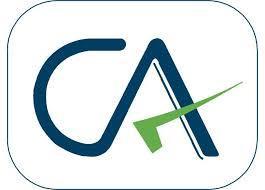 Komal Email: komal-396859@gulfjobseeker.com TitleCredit Risk AnalystExperience1.5 years in Banking & Finance domainPrimary SkillsCredit Risk: Financial Risk Management, Credit Risk Analysis, Credit Management-Market & Operational RiskCareer ObjectiveResult driven Financial Risk Analyst with 1.5 years of extensive experience in risk management and conducting detailed credit risk assessments. Effective communicator with great critical thinking skills and strong attention to accuracy. Seeking position in a dynamic corporate environment that utilizes my talent to the optimum level.Profile SummaryExpertise in analysing and loan appraisal of both retail and strategic customers considering wide risk parameters under credit, market and operational riskManaged portfolio of  100+ customers  of  MSME segment with average ticket size of approx. 20 MM	Skilled in addressing operational issues, analysing credit worthiness, conducting financial analysis and projections for achievement of desired objectivesRegular follow- ups with Business Team for recoveries, exception management, regularization of overduesCapabilities in managing multiple engagements and competing priorities in rapidly growing, fast- paced, interactive results-based team environmentConducted statutory, VAT & Internal audits of various manufacturing and service entities, filed returns and prepared financials as per accounting standards during internshipOrganization: BankingPeriod: May’18 to Dec’19Role: Risk AnalystResponsibilities:Underwriting Small & Medium Corporate proposals for working capital requirements including fund based exposure like Overdraft/ Cash Credit/Working Capital, Term Loan, Bill Discounting etc., Export Import Limits and non-fund based exposure like Letter of credit/ Bank Guarantee for secured and unsecured proposalsEvaluating clients credit data & financial statements in order to determine the degree of risk involved in lending. Analysing financial ratios to evaluate financial status and the credit worthiness.Complete credit proposals enabling higher management to take informed decisionDeliver a complete, synthetic and coherent up-to-date credit risk analysis based on facts and compliant with the Bank’s guidelinesAdherence with Products and Policies, RBI guidelines, circulars and providing inputs for better customer prospect, compliances and process lacunaeTimely renewal of credit proposals. Tracing of EWR accounts and formulate action plan to regularize the accounts by arranging discussion with relationship managers and clientEnsure that individual account risks are correctly and timely assessed and that appropriate account strategies are formulated and executed diligently. Review of irregular/delinquent accounts of portfolio and reporting to ManagersRegular visits to clients for understanding their business model and to ensure quality of portfolio( follow up of financial covenants, risk alerts, core data checks)Timely guidance to Credit Process Associates to ensure adherence of policies and correctness of inputs to proposalsOrganization: H & R Block India Pvt. Ltd.Period: June’17 to Aug’17Role: Tax AnalystResponsibilities:Prepare Income Tax Returns of individualsAdvising for Investments and compliance with various sections of Income Tax ActE file rectification application for clientsOrganization: C R Sagdeo & Co. Chartered AccountantsPeriod: Feb’2013 to Feb’2016Role: Article AssistantResponsibilities:Preparation and finalization of financial statements and application of relevant standards & guidelinesPreparation of Tax Audit Reports, performing Tax Audits, VAT Audits etc.Performed Tax Audits of various companies Partnership Firms, Trusts and ProprietorsAssisted in Statutory Audit of Manufacturing and Service SectorAssisted in Revenue Audit of Nationalized Bank for verifying RBI compliances for booking Turnover CommissionValue of Portfolio Mapped: 2500MMNumber of Clients handled: 100+Products: Working Capital-OD/CC/DOD/WCDL, LAP, Term Loans, Trade FinanceTechnologies : Excel( Financial Modelling), Word, PowerPointAccounting Package : Tally, Various Banking SoftwareDomain Knowledge : Banking and FinanceAwarded as Rising Star of Quarter in first year itself for exhibiting quality focus by VP (Vice President)CRISIL certified for participation in executive training modules- Credit Risk Assessment for EBB- SBB & Financial Statement AnalysisActively participated in various trainings & events happened in organization.Information Technology Training Course conducted by ICAI concerning how to audit/analyse financial statement in CIS environmentParticipated in National Convention for CA students organized by ICAICA from ICAI in 2017 with 65%Bachelor of Commerce from Amravati University in 2013 with 75%HSC from Shivaji Science College , Maharashtra State Board, Nagpur in 2009 with 74%SSC from Model High School, Maharashtra State Board, Nagpur in 2007 with 90%	Name	:Komal 		Date of Birth	: 19-09-1991		Sex	: Female	Marital Status	: Married	Languages Known	: English, Hindi and Marathi	Current Location	:Dubai (Visit Visa)	Nationality	: IndianWork ExperienceProjectsTechnical SkillsAchievementsEducational BackgroundPersonal Details